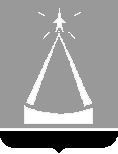 ГЛАВА  ГОРОДСКОГО  ОКРУГА  ЛЫТКАРИНО  МОСКОВСКОЙ  ОБЛАСТИРАСПОРЯЖЕНИЕ16.08.2021  №  186-рг.о. ЛыткариноО внесении изменений в план проведения Администрацией городского округа Лыткарино плановых проверок в отношении заказчиков городского округа Лыткарино и иных субъектов проверки в 2021 годуНа основании статьи 57 Гражданского кодекса Российской Федерации: Внести изменения в план проведения Администрацией городского округа Лыткарино плановых проверок в отношении заказчиков городского округа Лыткарино и иных субъектов проверки в 2021 году, исключив из него пункты 14 и 15. 2. Начальнику сектора муниципального контроля отдела экономики и перспективного развития Администрации городского округа Лыткарино Е.М. Дерябиной обеспечить размещение настоящего распоряжения на официальном сайте городского округа Лыткарино в сети Интернет.     3.   Разместить      в      установленном      порядке   изменения в план проведения Администрацией городского округа Лыткарино плановых проверок в отношении заказчиков городского округа Лыткарино и иных субъектов проверки в 2021 году в Единой информационной системе в сфере закупок.  4. Контроль за исполнением настоящего распоряжения возложить на заместителя Главы Администрации городского округа Лыткарино Е.В. Бразгину. К.А. Кравцов